Archives départementales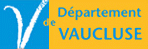 de Vaucluse Fiche de prise en charge et transport des documentsEXPOSITION PRÊTEUREMPRUNTEURRÉFÉRENCES DES DOCUMENTTRANSPORT SIGNATURELieu  : Date : Titre : Nom et AdresseArchives départementales Palais des Papes84000 AVIGNON: 33 (0)4.90.86.16.18  contact : blandine.silvestre@vaucluse.frNom et AdresseContactNom, adresse, téléphone pour retirer et restituer le documentArchives départementales de Vaucluse, Palais des Papes, AvignonConvoyeur   Nom                 Prénom QualitéDate de la prise en chargeEmprunteur  Prêteur  Archives départementales Palais des papes84000 AVIGNON